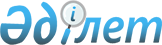 О продлении действия антидемпинговой меры в отношении подшипников качения (за исключением игольчатых), происходящих из Китайской Народной Республики и ввозимых на таможенную территорию Евразийского экономического союзаРешение Коллегии Евразийской экономической комиссии от 1 апреля 2024 года № 35
      В соответствии с пунктом 109 Протокола о применении специальных защитных, антидемпинговых и компенсационных мер по отношению к третьим странам (приложение № 8 к Договору о Евразийском экономическом союзе от 29 мая 2014 года) и на основании доклада Департамента защиты внутреннего рынка Евразийской экономической комиссии, подготовленного по результатам повторного антидемпингового расследования, проведенного в связи с истечением срока действия антидемпинговой меры, установленной Решением Коллегии Евразийской экономической комиссии от 21 августа 2018 г. № 139, Коллегия Евразийской экономической комиссии решила:
      1. Применить антидемпинговую меру посредством введения сроком по 31 марта 2029 г. включительно антидемпинговой пошлины в размерах согласно приложению в отношении ввозимых на таможенную территорию Евразийского экономического союза товаров, происходящих из Китайской Народной Республики и классифицируемых кодами 8482 10 100 1, 8482 10 100 2, 8482 10 100 9, 8482 10 900 1, 8482 10 900 2, 8482 10 900 3, 8482 10 900 8, 8482 20 000 1, 8482 20 000 2, 8482 20 000 9, 8482 30 000 1, 8482 30 000 9, 8482 50 000 1, 8482 50 000 2, 8482 50 000 9, 8482 80 000 1, 8482 80 000 2, 8482 80 000 9, 8482 91 100 0, 8482 91 900 0 и 8482 99 000 0 ТН ВЭД ЕАЭС.
      Для целей применения указанной антидемпинговой меры товар определяется кодом ТН ВЭД ЕАЭС.
      2. Государственным органам государств – членов Евразийского экономического союза, уполномоченным в сфере таможенного дела:
      обеспечить взимание антидемпинговой пошлины, предусмотренной настоящим Решением;
      обеспечить осуществление зачета сумм антидемпинговой пошлины, уплаченной (взысканной) в соответствии с Решением Коллегии Евразийской экономической комиссии от 18 июля 2023 г. № 103 в порядке, установленном для взимания предварительных антидемпинговых пошлин, в антидемпинговую пошлину и зачисление на единый счет уполномоченного органа того государства – члена Евразийского экономического союза, в котором она была уплачена (взыскана).
      3. Департаменту защиты внутреннего рынка Евразийской экономической комиссии в случае получения в установленном порядке информации о том, что применение антидемпинговой меры причиняет ущерб интересам государств – членов Евразийского экономического союза, рассмотреть вопрос о проведении повторного антидемпингового расследования в соответствии с пунктом 110 Протокола о применении специальных защитных, антидемпинговых и компенсационных мер по отношению к третьим странам (приложение № 8 к Договору о Евразийском экономическом союзе от 29 мая 2014 года).
      4. Настоящее Решение вступает в силу по истечении 30 календарных дней с даты его официального опубликования. РАЗМЕРЫ СТАВОК
антидемпинговой пошлины 
					© 2012. РГП на ПХВ «Институт законодательства и правовой информации Республики Казахстан» Министерства юстиции Республики Казахстан
				
      Председатель КоллегииЕвразийской экономической комиссии

Б. Сагинтаев
ПРИЛОЖЕНИЕ
к Решению Коллегии
Евразийской экономической комиссии
от 1 апреля 2024 г. № 35
Код ТН ВЭД ЕАЭС
Производитель
Размер ставки антидемпинговой пошлины (процентов от таможенной стоимости)
8482 10 100 1, 8482 10 100 2, 8482 10 100 9, 8482 10 900 1, 8482 10 900 2, 8482 10 900 3, 8482 10 900 8, 8482 20 000 1, 8482 20 000 2, 8482 20 000 9, 8482 30 000 1, 8482 30 000 9, 8482 50 000 1, 8482 50 000 2, 8482 50 000 9, 8482 80 000 1, 8482 80 000 2, 8482 80 000 9, 8482 91 100 0, 8482 91 900 0, 8482 99 000 0
ООО "Подшипники качения Уси"
(Китайская Народная Республика, г. Уси, промышленный район Шуофанг, 8-я улица Чженьфа, 3)
31,3
8482 10 100 1, 8482 10 100 2, 8482 10 100 9, 8482 10 900 1, 8482 10 900 2, 8482 10 900 3, 8482 10 900 8, 8482 20 000 1, 8482 20 000 2, 8482 20 000 9, 8482 30 000 1, 8482 30 000 9, 8482 50 000 1, 8482 50 000 2, 8482 50 000 9, 8482 80 000 1, 8482 80 000 2, 8482 80 000 9, 8482 91 100 0, 8482 91 900 0, 8482 99 000 0
прочие 
41,5